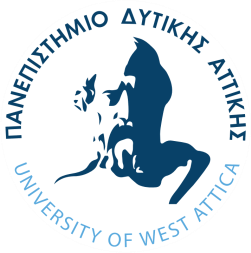 UNIVERSITY OF WEST ATTICASCHOOL OF ENGINEERNGDEPARTMENT OF INFORMATICS AND COMPUTER ENGINEERINGDOUBLE DEGREE PROGRAM in"CYBERSECURITY"INVITATION FOR SUBMISSION OF APPLICATIONS The Special Inter-Institutional Committee of the Msc program in "CYBERSECURITY" invites prospective postgraduate students  to submit their applications for admission for the 2023-24 academic year.(Start of Courses: October, 2, 2023)The Inter-Institutional Graduate Program is organized by the Department of Informatics and Computer Engineering of the University of West Attica (UniWA) and operates in collaboration with Universities  abroad, according to the Greek Official Gazette.Purpose of Msc entitled "Cybersecurity" is to train university graduates as well military schools graduates, who wish to acquire knowledge and skills in  the subject of Cybersecurity and to form scientists who will staff Public Organizations, ministries and private sector companies, and will contribute to the full protection of information and information systems from Cyberattacks.Study Period: The duration is defined in three (3) Academic semesters, at least. The official Teaching language is English.Tuition Fees: Postgraduate students pay tuition fees, which amount to €2,900.00. Submission of ApplicationsCandidates submit the following supporting documents:Application for nomination. The application form can be retrieved from the website.Curriculum vitae.Copies of Undergraduate Degrees. It is clarified that the titles from Educational Institutions abroad must necessarily be accompanied by a corresponding recognition from the Hellenic NARIC if they resident in Greece.Transript of Records or Diploma Supplement.Certificates of knowledge of foreign languages. It is considered necessary to submit a certificate of knowledge of the English language (at least level C1).Candidates can also submit any other supporting document that they believe can support their choice, such as e.g. certificates of participation in conferences, special seminars, studies, etc.The personal information of the candidates is used exclusively for the purposes of theMsc program and are ensured by the applicable provisions of the current legislation on the protection of personal data.Applications can be submitted by e-mail to pyannakopoulos@yahoo.co.uk  with   the subject:  MTX 2023More information is provided by www.ice.uniwa.gr/ education/postgraduate/cybersecurity/The Director of P.M.S.P. GiannakopoulosProfessor